Муниципальное казенное общеобразовательное учреждение«Чилгирская средняя общеобразовательная школа»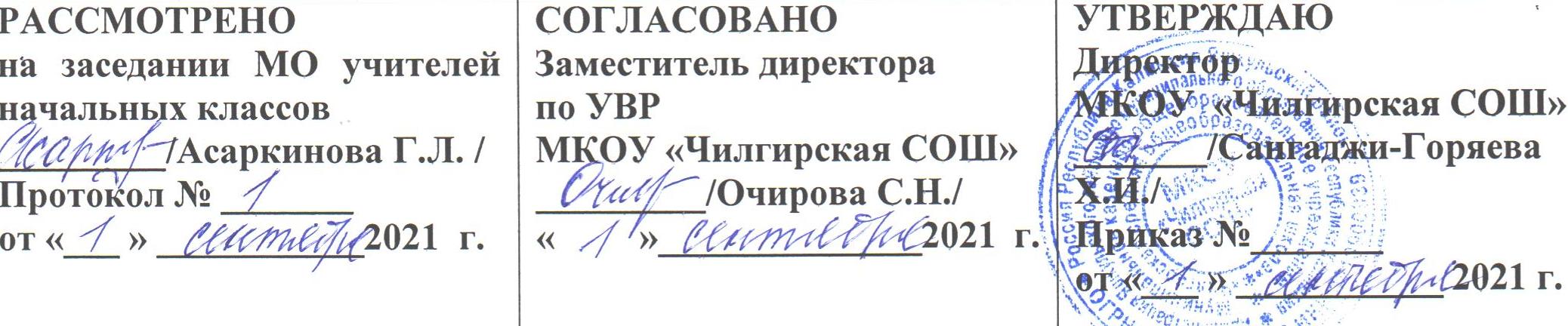 РАБОЧАЯ ПРОГРАММАпо предмету  родной языкдля 3 классана 2021 - 2022 учебный годСоставитель: учитель начальных классовБазырова Я.Н.Пояснительная запискаРабочая  программа по калмыцкому языку разработана в соответствие с:Федеральным законом от 29.12.2012 № 273 – ФЗ «Об образовании в Российской Федерации»;Федеральным государственным образовательным стандартом основного общего образования, утвержденным приказом Министерством образования и науки Российской Федерации от 17.12.2010 № 1897, с изменениями, внесенными приказом Министерства образования и науки Российской Федерации от 31.12.2015 № 1577;Федеральным перечнем учебников, утвержденных, рекомендованных (допущенных) к использованию в образовательном процессе в образовательных учреждениях, реализующих программы общего образования.Региональным (примерным) учебным планом Министерства образования и науки Республики Калмыкия (приказ № 868 от 05.07.2017 г).Приказом Министерства образования и науки Республики Калмыкия от 14.06.2017 г. №761 «О преподавании предметов региональной компетенции».Учебным планом МКОУ «Чилгирская общеобразовательная школа»   на 2021-2022 учебный год
Цель программы - познакомить учащихся с лексико-грамматическими разрядами слов, словообразованием, нормами литературного произношения, орфографией, синтаксическим строемродного языка. Дети должны усвоить системы грамматических понятий, принципы письма, типичные правила правописания, познакомиться с особенностями двух форм языка - устной и письменной.    Программа ориентирована на формирование у школьников приемов анализа языкового материала, построенного на основе широкого обращения к языковому опыту учащихся и чувству языка, свойственного детям. Особое значение для выполнения программы имеет организация учебного процесса как сотрудничества и творческого общения учителя и обучающихся, а также обучающихся друг с другом. Это обеспечивает возможность интенсивно обогащать познавательный опыт младших школьников, систематически включать элементы поиска и проблемных ситуаций в их учебную деятельность, предупреждать перегрузки. Одновременно поиск, который в совместной деятельности с учителем непременно заканчивается «открытием», играет решающую роль в развитии познавательной потребности у ребенка.     Программа строится в соответствии с психолого-педагогическими особенностями обучения младших школьников. Она отличается логикой организации курса грамматики,  правописания и развития речи. Программа состоит из трех частей:Развитие речи и аудирование;Развитие речи, чтение и письмо;Развитие речи и грамматика.     Общую методологическую основу настоящей программы составляет система взаимосвязанных и взаимообусловленных общедидактическихпринципов (научности, последовательности, связи теории с практикой, сознательности, активности, посильности, индивидуального подхода, наглядности, развивающего обучения), лингвистических принципов (систематичности и комплексности, функционально-семантического, культурологического), методическuxпринципов и психологических принципов,реализация которых сблизит изучаемый предмет со следующими установками современного языкознания: 1.Системностью, отражающей системность строения калмыцкого языка, обеспечивающей взаимосвязанность, взаимообусловленность знаний учащихся и их качественной цельности. 2.Функциональностью, позволяющей рассмотреть языковые явления с учетом триединства - значения, формы и функции, с учётом изучения разделов языка на синтаксической основе.3. Усилением межраздельных связей,акцентирующей внимание учащегося на знании отдельных тем для осмысления последующих; на межраздельных3. Усилением межраздельных связей,акцентирующей внимание учащегося на знании отдельных тем для осмысления последующих; на межраздельных связях не только в направлении «вперед», но и «назад», к пройденному.        Методы и приемы обучения калмыцкому языку разнообразны. Особенно приемлемыми для учащихся начальных классов являются следующие методы: комбинированный, переводный, ознакомления, аудиовизуальный, наблюдения, беседы, эксперимента и др.      Тематический план для 1- 4 классов по калмыцкому языку ориентирован на использование следующего УМК:        1.3 класс Экспериментальное учебное пособие «Уйнр». Бакланова Г.Б., Корнусова Б. Э.,Санджи-Горяева Н.Х.-Элиста: АУ РК «РИА «Калмыкия»,2015         2. Рабочая тетрадь для учащихся 3 классов к учебнику «Уйнр»  Бакланова Г.Б., Корнусова Б. Э.,Санджи-Горяева Н.Х.-Элиста: АУ РК «РИА «Калмыкия»,2015        3. Сборник «Дидактический материал по калмыцкому языку в 1-4 классах». Бадмаева Г.Э., Иванова Н.М., Зулаев Ю. А. Планируемые результатыОсновными целями освоения программы по предмету «калмыцкий язык» являются:- развитие личности ребенка, его речевых способностей, формирование познавательных процессов деятельности – восприятия, внимания, воображения, памяти, мышления;- освоение знаний  о калмыцком языке, его особенностей; обогащение словарного запаса и грамматического строя речи учащихся» умение анализировать языковые явления;- развитие коммуникативных умений и навыков, обеспечивающих использование калмыцкого языка в различных сферах общения; формирование готовности и способности к общению на калмыцком языке;- воспитание интереса к изучению калмыцкого языка, приобщение к истории и культуре калмыком;- формирование сознательного отношения к калмыцкому языку как духовной и культурной ценности народа; воспитание  любви  и интереса к калмыцкому языку;- применение полученных знаний, умений и навыков в речевой практике. Личностные УУД- понимает значимость калмыцкого языка;- сознательно относится  к калмыцкому языку как духовной и культурной ценности народа.Регулятивные УУД- контролирует и выполняет свои действия по заданному образцу и правилу при выполнении упражнений и составлении устных и письменных высказываний на калмыцком языке;- подбирает и конструирует языковые средства при создании собственных высказываний в рамках тематики начальной ступени;- применяет изученные грамматические правила (в устной и письменной формах);- оценивает выполненную работу;- приобретает навыки самостоятельной работы над ошибками при выполнении грамматических заданий.Познавательные УУД- выполняет простые логические действия (анализ, сравнение, обобщение) в соответствии с лингвистическими особенностями калмыцкого языка;- выписывает и вставляет слова и буквы, изменяет форму слов в процессе выполнения орфографических, лексических и грамматических заданий;- читает и понимает основное содержание несложных текстов, находит в них нужную информацию;- опирается на языковую догадку в процессе чтения (восприятие на слух) текстов, содержащих отдельные незнакомые слова или новые комбинации знакомых слов;- умеет осознанно строить речевое высказывание в устной и письменной форме (описывать картинку, рисунок на заданную тему, предмет, кратко высказываться о себе, своей семье, своем друге, о любимом животном, называть возраст, место жительства, описывать внешность, что умеет делать, любимое занятие и выразить при этом свое отношение к предмету высказывания).Коммуникативные УУД- соблюдает правила этикета на основе традиций  калмыков;- умеет вести беседу в ситуациях учебного и семейно-бытового общения (вести диалог этикетного характера: знакомится, представлять друг друга, прощаться, поздравлять, предлагать угощение, благодарить за угощение; вести диалог побудительного характера: обращаться с просьбой, предлагать совместное действие, просить о помощи, предлагать свою помощь; вести диалог, задавая вопросы: кто? что? где? у кого? с кем? куда? почему? зачем? откуда? от кого?; переспрашивать, уточнять);- составляет рассказ (в письменной и устной форме) по картинке, рисунку на заданную тему; кратко высказываться о себе, своей семье, своем друге, о любимом животном, называет возраст, место жительства, описывает внешность, что умеет делать, любимое занятие и выражает при этом свое отношение к предмету высказывания;- пересказывает содержание прочитанного текста с опорой на ключевые слова, план, иллюстрации;- работает в различных режимах (индивидуально, по парам, в группах);- высказывает свою точку зрения;- толерантно относится к культуре других народов.      По учебному плану на изучение калмыцкого языка в  3 классе уделяется: 
102 часа из расчета 3 часа в неделю. 	Содержание дисциплины «Калмыцкий язык» в 3 классеИзучение речевых форм и грамматических видов (моделей) калмыцкого языкаПовторение, развитие и усовершенствование  изученных во 2 классе речевых форм и грамматических видов (моделей) при помощи новой лексики и правил построения калмыцкого предложения:-глагол повелительного наклонения в предложениях с однородными членами, в побудительных предложениях.(Бадм, суутн!, Герл, Байрта, домбранцоктн!, «Цуhарумштн»,- гиҗбагшкелв.); -употребление временных форм глагола ( Би Санҗланаадҗанав. Би Санҗланаадлав.БиСанҗланаадхув.);  - имя прилагательное + имя существительное + глагол (Шар нарнмандлна.Көкноhанурhна.);- местоимение + имя прилагательное + имя существительное +  глагол(Маднбичкнмеечгәрнаадҗанавидн);-  имя существительное в единственном и множественном числе ( Мөрндовтлҗйовна.Мөрддовтлҗйовна);- изменение имён существительных по падежам( Дуландевл.Девлинханцн.Аавин шин девлдтовчхад.)- имя существительное с предлогом + глагол(АвдрдеерАдъянhарч).- изменение местоимений по падежам (Нандбәәнә, намагүзв, нанарнөкдавв)- употребление личных местоимений(би-чини, чи- чини, мадн- мадна)!- наречие+ глагол(сәәнәрумшх, чикәрсуух).Основные темы по развитию речи и чтениюТемы по развитию речи:I.«Сурхцагтседкләнбатл» II. « Сәнгиичдкүнбайрлдг»III. « Ут наста, бат кишгтәболтн»IV. «Күн – дөӈгәр»V. «һәәхүлд»VI. «Делгүрт»I. «Сурхцагтседкләнбатл» - 26 час.Повторение пройденного:- гласные и согласные звуки и буквы- гармония гласных- краткие и долгие гласные- звонкие и глухие согласные- слово« Звуки и буквы»:- сомнительные гласные- слог, перенос- сомнительные согласные- мягкий знак.Должны знать и уметь: имя, место жительства, возраст, в каком классе учится, любимое занятие, адрес, узнавать номер дома и телефона у человека. Рассказать о близких, об их жизни, их интересах, об их характере.Изучаемая лексика: би- мини, чи- чини, эн –энүнә, тер – терүнә, мадн –мана, мадна, тадн- тана, эдн – эднә, тедн – теднә, хайг, тойг, патьр, гер; дурта керг, өөмнлһн, гүүлһн, наадлһн, йовлһн,зурлһн, бичлһн, умшлһн, зург цоклһн,биилһн, дуулһн, зуульчлһн, мөрәр довтллһн,бултлһн;арвдгч, хөрдгч,һучдгч, дөчдгч, тәвдгч, җирдгч, далдгч, найдгч, йирдгч, зуудгч;цаһан седклтә, килмҗтә, седвәртә, оньгта, соңсврта; худлч, му заңта, хатуч, ховдг,ноолдач, шүрүн, уурта, догшн, залху; сойл, эрдм,эмч, багш, хулдач, тосхач, тооч, зарһч, залач, заманч, хөөч, үкрч, адуч, эдл- ахун көдлмшч, тәрәч, уяч, ширдәч, бичәч, зәңгләч,зурач, дууч, биич, манач, цергч, харулч; өлглһн, уйлһн, зурлһн, зург цоклһн.  	Грамматические формы и речевые примеры:1.Указательное местоимение + имя существительное + кто? (Энүнә нерн кемб?- Энүнә нерн Бадм.)2.Указательное местоимение + имя существительное + имя существительное + кто? (Энүнә экин  нерн кемб?-Энүнә экиннернӨлзәт).3.Личное местоимение+ сколько лет?(Та кедүтәвтт?- Чи кедүтәвч?)4.Указательное местоимение + сколько лет?(Эн кедүтә?)5.Местоимение + имя существительное + имя прилагательное (Тана хайг ямаран?)6.Местоимение + имя существительное + какой?(Тана телефона тойг ямаран?)7.Местоимение + имя существительное + имя существительное(Тана эцк ямаран эрдмтә?)8.Местоимение + что делать? +глагол (Тана эцк ю кехдән дурта?)II.«Сән гиичд күн байрлдг”-26 час.Дети должны знать, как писать приглашение, звать в гости, в кино, театр, на выставку, на совместные игры и т.д.	Изучаемая лексика:Үрвр, бичг, дуудлһн;эрҗәнәв, сурҗанав, күләҗәнәв, хәләҗәнәв,лдҗәнәв, соңсчанав;дурн, цол, цолта, цолуга, керг, эрт, ора,удлго, харабәәх, икдуртаһар; одый, йовый, хәләй, наадый; эмәх,ичх, чадх, чадшго,ирлһн, зоогллһн, гиичллһн; гиичлх,илгәх; күңдтә, хәәртә, эңкр, ачта.	Грамматические формы и речевые примеры:Глагол повелительного наклонения + имя существительное + глагол (Хәләтн, үрвр ирв!)Личное местоимение + имя существительное + глагол ( Маднта музейд одый?)Личное местоимение + указательное местоимение + глагол (Би таниг күләҗәнәв.)Личное местоимение + указательное местоимение + имя существительное + глагол(би таниг гиичд ирхитн күләҗәнәв).Имя существительное + глагол + имя существительное + глагол (Шаһа наадх дурн бәәнү?)Наречие + местоимение +наречие + имя существительное (Эндр би төрүц цолугав).III.“Ут наста, бат кишгтә болтн “- 26 час.	Должны знать и уметь:рассказать  про день, месяц, год своего рождения, в какое время родился, в какой семье, в каком месте.Рассказать, как отмечает день рождения, о гостях, как угощал гостей, какие подарки получил, какого подарка ожидал, какие интересные мероприятия были на дне рождения, как поздравляли, знать, как вести себя в гостях, о правилах поведения за столом.Изучаемая лексика:Һарсн өдр, Сарң, Мигмр,Үлмҗ, Пүрвә, Басң, Бембә, Нарн; җил, хулһн, үкр, бар, туула, лу, моһа, мөрн, хөн, мөчн, така, ноха, һаха; белг, йөрәл, шикр - балта, чиксн махн, цә, шүүсн, альмн, кедмн, чи, тоор, акун хот, шиңгн хот; оошк, цецг, хоң хоңхл, җамб, хальмпр; өмәрән һартн, суутн, хот эдлтн, тоотн, кетн, уутн, бәртн, автн, тәвтн, амстн, идтң, керчтн, утлтн, оратн, сектн.Грамматические формы и речевые примеры: 1.Местоимение + имя существительное + когда?(Танаһарсн өдр кезә?)2.Местоимение + имя существительное + какой?(Тана һарсн җил ямаран?)3.Кто? + имя существительное +глагол(Кен гиичд ирнә?)4.Какой? + имя существительное +глагол (Ямаран белгүд белглнә?)5.Кто? + глагол (Кен йорәнә?)6.Чем? + глагол (Юуһар тоонат?)IV.«Күн – дөңгәр”- 26 час.Должны знать и уметь:рассказать про  товарища, про друзей,про их интересы, про правила дружбы, про помощь, которую оказали другу.Изучаемая лексика: Үр, иньг, нәәҗ, ни- негн, нег-негән, һавшун, чиирг, итклтэ, айта, сәәхн заңгта, һольшг, өр- өвчңгү, ээлтә, шудрмг, серглң, көдлмшч, үннч, килмҗгә, зөргтә, дегд ухата, билгтә, итклтә, иткл уга; күндлнәв, төрүц мартшгов, соньмснав; шатр, шаһа, нәрн шинҗ, хамдан, дөң күргнә.Грамматические формы и речевые примеры:1.Наречие + имя существительное + кто? (Тана үүрин нерн кемб?)2.Наречие + имя существительное + какой?(Тана үр ямаран?)3.Наречие + имя существительное + глагол( Тадн үүртәһән ю кенәт?)4.Имя существительное + какой? + имя существительное + глагол(Үүртән  ямаран дөң күргнәт?)5.Наречие + глагол(Тадн үүрлнәт?)6.Чем? + имя существительное + наречие + глагол (Үүрчн чамаг юуһар соньмсулна?)V.“Һәәхүлд”- 26 час.Должны знать и уметь:рассказывать о выставке, о диких животных, о домашних животных, о птицах, их приметах,рассказывать о том, как они зимуют, где зимуют, чем питаются, какую пользу приносят, о птицах калмыцкой степи, о зимующих и перелётных птицах, о тяжёлой зимовке птиц, о том, какую помощь надо им оказывать.Изучаемая лексика: Шовун, богшурһа, керә,  шаазһа, көглҗрһн, көквш, цоклур, харада, торһа, тоһрун, һәрд, хун, нуһсн, һалун, тоодг, һурвлһ, тоһстн, элә, үкр хар, хар керә, шар шовун, улан өрчтл, цах, көк хутн, тоть шовун, немш така, така, эр така; аю, гөрәсн, цагда, оон, туула, арат, чон, зара, моһа, зурмн, ялмн, тул заһсн; хулһн, меклә, һаха, шорһлҗн, эрвәкә, батхн, бөкүн, темәлҗрһн, өтн, хорха, күрн, борсг, хөн, хурһн, яман, ишк,	үкр, туһл,мөрн, унһн, темәнә ботхн, һунҗн, дөнжн, сарва, дааһн, бүрү, цар, мис, ноха, кичг;җивр, өвр, хоңшар, сүл,туру, дел, ноосн,арсн,буульх,  дуулх, инцхәх, мәәлх. мөөрх, хәәкрх,  хорҗңнх, хуцх.	Грамматические формы и речевые примеры:1.Указательное местоимение + кто?( Эн юмб?)2.Имя существительное + какой?(Хөөнә шинҗ ямаран?)3.Имя существительное + чем? + имя существительное + глагол (Хөн юуһар теҗәл кенә?)4.Имя существительное + какой + имя существительное + глагол (Теегт ямаран шовуд бәәнә?)5.Имя существительное + что? + глагол? ( Мөрнд юн таасна?)6.Имя существительное + чему? + глагол (Мис юунд дурго?)VI.”Делгүрт” – 26 час.Должны знать и уметь:уметь делать покупки в магазине, беседовать с продавцом, спрашивать цену, выбирать товар,знать, как  вести себя. Изучаемая лексика:  Делгүр, хулд,моӊг, мөңгнә то,тоосх, огъя, таслж өгх, өр, бүкл мөңгн, үүрмг мөңгн, деншг, үлдл, үн, үнтә, кимд, кедү күрнә, кедүһәд; эд-таврин, хот- хоолын, эдл-ахун, темснә, өлг-эдин, һосн-башмгин, кемҗән, чиңнүр, чиңнүрдх, орах, хәәчлх, таг, тө, арчм, түңгрцг, шеемг, торһн, цииц, бөс, килң, эрәтә, эрә уга, арсн, ут түрәтә, ахр түрәтә, давхрг, чеерүд. 	Грамматические формы и речевые примеры: 1.Личное местоимение + имя существительное + глагол (Би хулд кеҗәнәв).2.Личное местоимение + однородные члены + глагол (Би мах, тос, өдмг хулдҗ авнав).3.Имя существительное + сколько? + глагол (Шикр кедү күрнә?)4.Пожалуйста + прилагательное + имя существительное + глагол (Буйн болтха, цаһан өдмг өгтн).5.Указательное местоимение + имя существительное + наречие + глагол ( Эн һосн нанд таасгдна)6.Имя существительное + имя прилагательное + какой? (Күлтин кемҗән ямаран?)Форма  итоговой аттестации обучающихся на уроках калмыцкого языка – контрольная работа (тест, диктант и т.д.)- 4                                Календарно-тематическое планирование№ТемаКол-во часов№1 четверть – 27 часовКол-во часов1-2Какой сегодня праздник?23Где ты был этим летом?14Как ты пришел в школу?15Что ты делал вчера?16Как ты проводишь выходной день?17Что ты купил?18-9Каких ты видел зверей?210Когда ты родился?111С кем ты познакомился?112С кем ты познакомился?113Какой особый случай с тобой произошел?114В  вашем классе есть новый ученик?115Какой интересный случай с тобой произошел?116Ты делаешь или уже сделал что-либо?117Не делаешь или уже сделал что-либо?1  18-19Ты любишь читать?2    20Что случилось?1    21Чей ответ мудрее?1    22Ты любишь играть?1    23Контрольная работа2    24-25Что ты изучил?2   26-27Повторение пройденного.               2 четверть-20 часов1Что ты умеешь делать?22Что ты мог делать  в детстве?13Что оно не может делать?14Что ты должен сделать?15Что Вы должны были сделать?16Кому не нужно ничего делать?17Что ты будешь делать завтра?18Что нельзя делать зимой?19В будущем что ты будешь делать?110С кем произошел какой случай?111Они кого  навещают? К кому пошли в гости?112Зул-калмыцкий народный праздник.113Как Вы готовитесь к празднику Зул?114Кого не узнала Герел?115Ты любишь читать?116Ты любишь читать?117Какой ты будешь готовить новогодний костюм?118Контрольная работа.119Можно спросить?120Что ты изучил?13 четверть- 32 часа.1Чи ю дасвч?Что ты изучил?12По какому поводу ты грустишь?13Что мы можем посоветовать?14Какие у тебя есть родственники?15Белый месяц-праздник весны.16,7Как отмечается праздник Белого месяца?28Ты хорошо знаешь свой  родной язык?19В честь кого названа твоя улица?110В честь кого названа твоя улица?111Кто  такой настоящий калмык.112,13Что ты подаришь маме?214,15Ты будешь  участвовать в конкурсе сказителей?216,17С кого ты берешь  пример?218Что  нельзя делать?119Какие дикие звери обитают  в степи?120Как доехал  Джижя до Цаган-Амана?121Ктотебянасмешил?122,23Ты любишь читать?224,25Кто ты по национальности ?226Чьи родственники живут в селе?127Ты любишь играть?128,29Что ты изучил?230Контрольная работа.131Кто выше всех?132Три опасные вещи.1                                               4 четверть-23 часа1Какое озеро самое большое?12Кто впервые полетел в космос?13Назови приметы весны?14Кто нарисовал этот рисунок?15,6Что является украшением степи?27Что такое хорошо?18Какое  идет  мероприятие?19Где воевал твой дедушка?110О чем написал корресподент?111,12Это предложение распространенное или нераспространенное?213Это какое предложение?114,15Ты любишь читать?216,17Как ты заканчиваешь учебный год?218,19Что ты будешь делать летом?220Контрольная работа121Ты любишь играть?122,23Что ты выучил?2